
ODS/COGNOS Access Request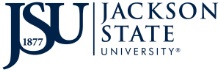 
Check ‘Create New ODS/COGNOS Account’ or ‘Change Existing ODS/COGNOS Account’ and 
Select ‘COGNOS License Role’
Confidentiality Statement – Read Carefully and SignI agree to treat all information I am granted access to as confidential.  I will use this information to fulfill my job responsibility only.  I will not share access to, print, copy, or disclose confidential information to the University’s employees, students, or anyone else with no business need for it.  This includes information concerning the University’s students, employees, vendors, consultants, contractors, and donors.  I will not share my username and password with anyone.I will comply with all University Policies and Procedures, the Family Educational Rights and Privacy Act (FERPA) (20 U.S.C 123g; 34 CFR Part 99), and all other regulations issued by the U.S.  Department of Education which defines the confidentiality of student records, I agree to comply with all other Federal, State and District laws,I, (print name) ______________________________________ read this confidentiality statement.  I understand my obligation and liability as an authorized user of the University’s information systems. I understand that failure to abide by these conditions may result in disciplinary action including termination of access, employment, and/or prosecution.________________________________________________________________________
Signature of User/DateAPPROVALS__________________________________________________________________
Department Head/Date__________________________________________________________________
Banner Support Services Date Completed or Denied__________________________________________________________________
Banner Support Services Executive DirectorComplete and email this form to bannerpaws@jsums.eduComplete and email this form to bannerpaws@jsums.eduDateEmployee’s Name and TitleEmployee’s J-NumberEmployee’s Email AddressEmployee’s Department and ExtensionSupervisor’s Name and ExtensionCreate New ODS/COGNOS AccountCreate New ODS/COGNOS AccountChange Existing ODS/COGNOS AccountChange Existing ODS/COGNOS AccountSet New Account to MirrorJ-number: JBusiness Department NameBusiness Department NameCOGNOS License Role (see p.2 for definitions)COGNOS License Role (see p.2 for definitions)COGNOS License Role (see p.2 for definitions)Professional Author RoleProfessional Author RoleAdvanced Business Author RoleAdvanced Business Author RoleBI Business Author RoleBI Business Author RoleCOGNOS License RoleCOGNOS License RoleTools included with this License RoleProfessional AuthorProfessional AuthorReport StudioQuery StudioCOGNOS Workspace COGNOS Workspace AdvancedCOGNOS ConnectionAdvanced Business AuthorAdvanced Business AuthorQuery StudioAnalysis StudioCOGNOS Workspace COGNOS Workspace AdvancedCOGNOS ConnectionBI Business AuthorBI Business AuthorQuery StudioCOGNOS Workspace COGNOS ConnectionReporting  Tool Set:Reporting  Tool Set:Reporting  Tool Set:Report  Studio  Professional Authoring tool providing the ability to create, edit and distribute a    wide range of professional reports. The tool provides enhanced report writing   abilities to create calculations and format results than is offered through Query   Studio.  Professional Authoring tool providing the ability to create, edit and distribute a    wide range of professional reports. The tool provides enhanced report writing   abilities to create calculations and format results than is offered through Query   Studio.Query Studio  Provides institutional users with the ability to view data; create queries; as well  as  format, filter, summarize and calculate data in saved reports.  Provides institutional users with the ability to view data; create queries; as well  as  format, filter, summarize and calculate data in saved reports.Event StudioAnalysis StudioMetric StudioPortal & Dashboard Tools:Portal & Dashboard Tools:Portal & Dashboard Tools:COGNOS ConnectionCOGNOS Workspace COGNOS Workspace Advance